Dear Parents and Carers You are invited to our Nursery Stay and Play session! Place: The nursery classrooms Date: Friday 27th January 2023 Time: 9am until 9.30amIt will be a chance for you and your child to share quality time exploring the nursery environment! If you cannot attend please be aware that grandparents, aunts, uncles or a close family member may attend in your place. If possible, can we please limit adults to one adult per child.See you there!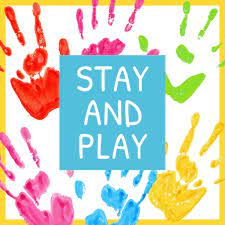 